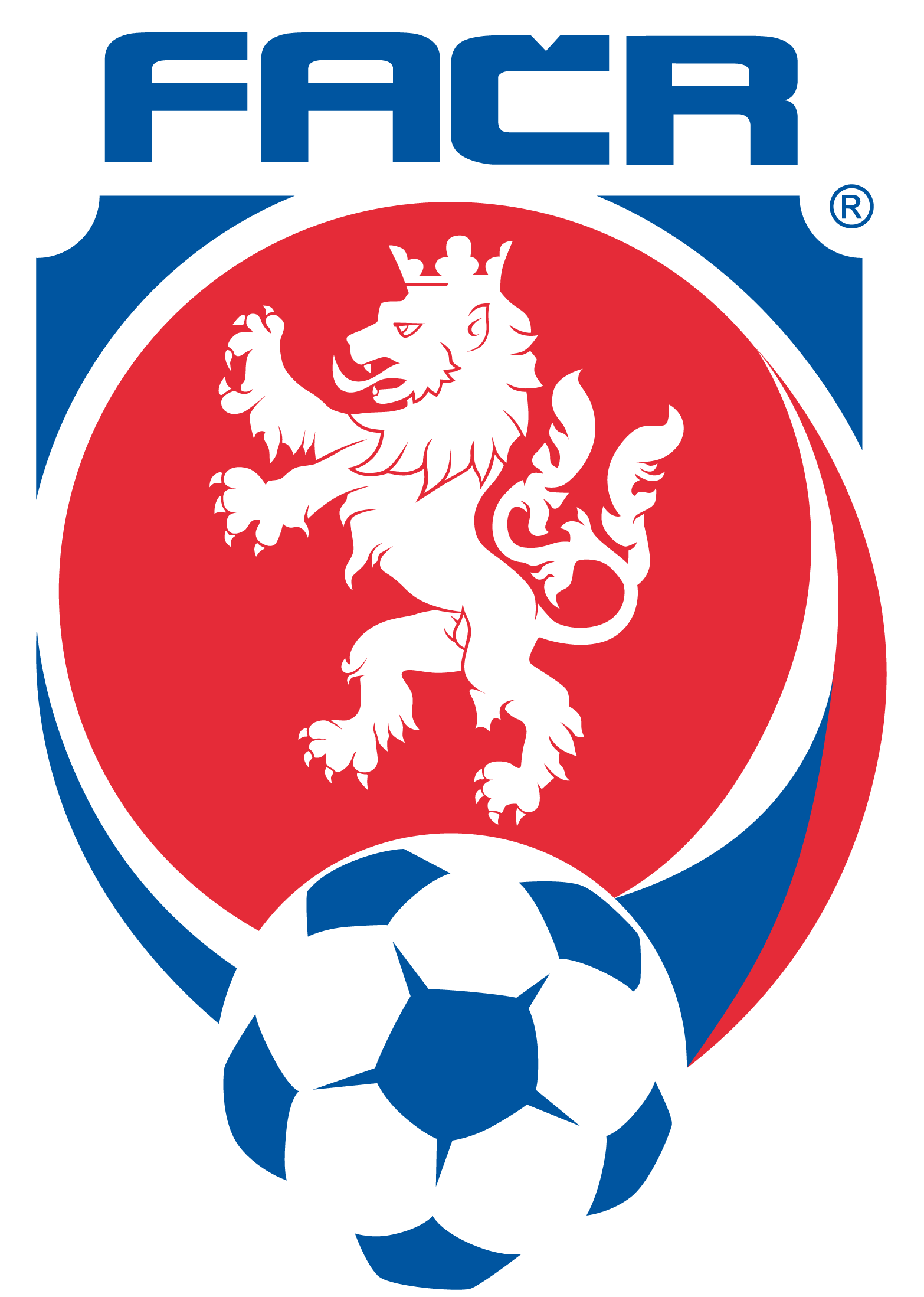 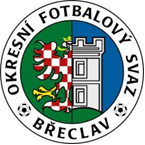 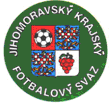      II. ročník turnaje POHÁR JOSEFA ŠURALAZajímavé dorostenecké duely budou k vidění na fotbalovém hřišti v Kosticích a Tvrdonicích.Ve středu 31.5. a ve čtvrtek 1.6. 2023 bude odehráno semifinále turnaje krajských výběrů mladšího dorostu U17. Je to druhý ročník turnaje k uctění památky fotbalového reprezentanta Josefa Šurala, jehož rodina pochází z našeho regionu (Šakvice). Josef Šural (30.5.1990-29.4.2019) byl odchovancem Zbrojovky Brno poté přestoupil do Sparty Praha. Český fotbalový útočník a reprezentant naposledy působíl v tureckém Alanyasporu, kam přestoupil v lednu 2019 ze Sparty Praha. Dne 29. dubna 2019 zemřel v Turecku na následky zranění; stal se obětí dopravní nehody. Program turnaje:Skupina – východ (Pardubický KFS, Královéhradecký KFS, Bratislavský FZ, Zlínský KFS)  31.5 17:00 Pardubický KFS – Královéhradecký KFS (Kostice)                              31.5 17:00 Bratislavský FZ – Zlínský KFS (Tvrdonice) 01.6 10:00 Pardubický KFS – Zlínský KFS (Kostice)01.6 09:45 Královéhradecký KFS – Bratislavský FZ  (Tvrdonice)01.6 11:45 Bratislavský FZ – Pardubický KFS (Tvrdonice)  01.6 12:00 Zlínský KFS – Královéhradecký KFS (Kostice)Vyhlášení turnaje proběhne na hřišti v Kosticích cca 13.30Zápasy se hrají 2x 30 minut, první a druhý tým turnaje postoupí do finálového turnaje, který proběhne 6-8.6. 2023 v Rosicích.Fotbalové oddíly Sokol Tvrdonice a Sokol Kostice Vás srdečně zvou ke shlédnutí těchto kvalitních dorosteneckých zápasů.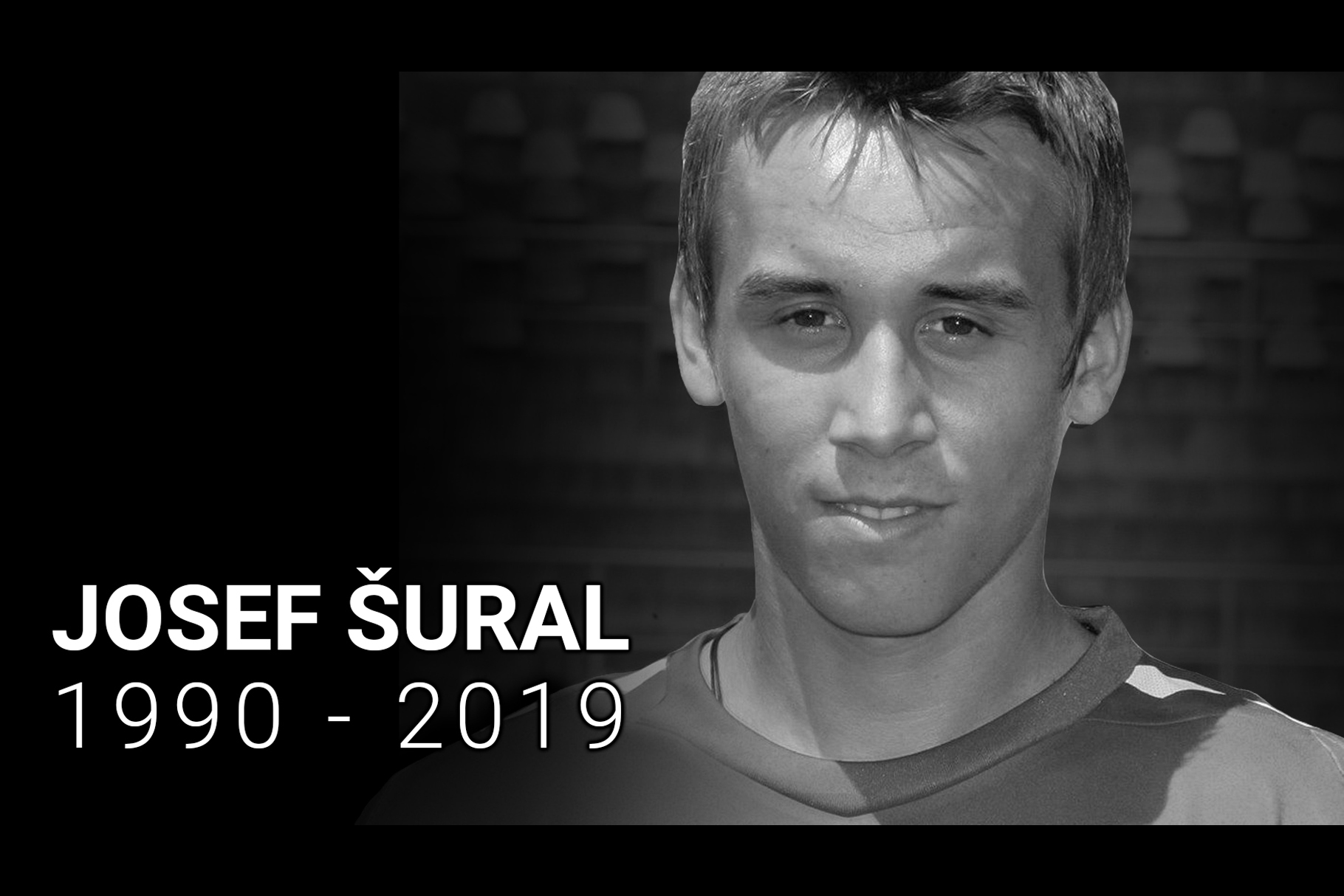 